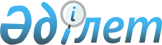 Об увеличении должностных окладов работников Аппарата Кабинета Министров Республики Казахстан
					
			Утративший силу
			
			
		
					Постановление Кабинета Министров Республики Казахстан от 23 марта 1995 г. N 325. Утратило силу - постановлением Правительства РК от 20 августа 1996 г. N 1033 ~P961033



          Во исполнение Указа Президента Республики Казахстан от 15 марта
1995 г. N 2120 Кабинет Министров Республики Казахстан постановляет:




          Увеличить с 1 марта 1995 года должностные оклады работников
Аппарата Кабинета Министров Республики Казахстан в 1,25 раза.





     Первый заместитель
      Премьер-министра
    Республики Казахстан


					© 2012. РГП на ПХВ «Институт законодательства и правовой информации Республики Казахстан» Министерства юстиции Республики Казахстан
				